https://ieeexplore.ieee.org/document/10127881/keywords#keywords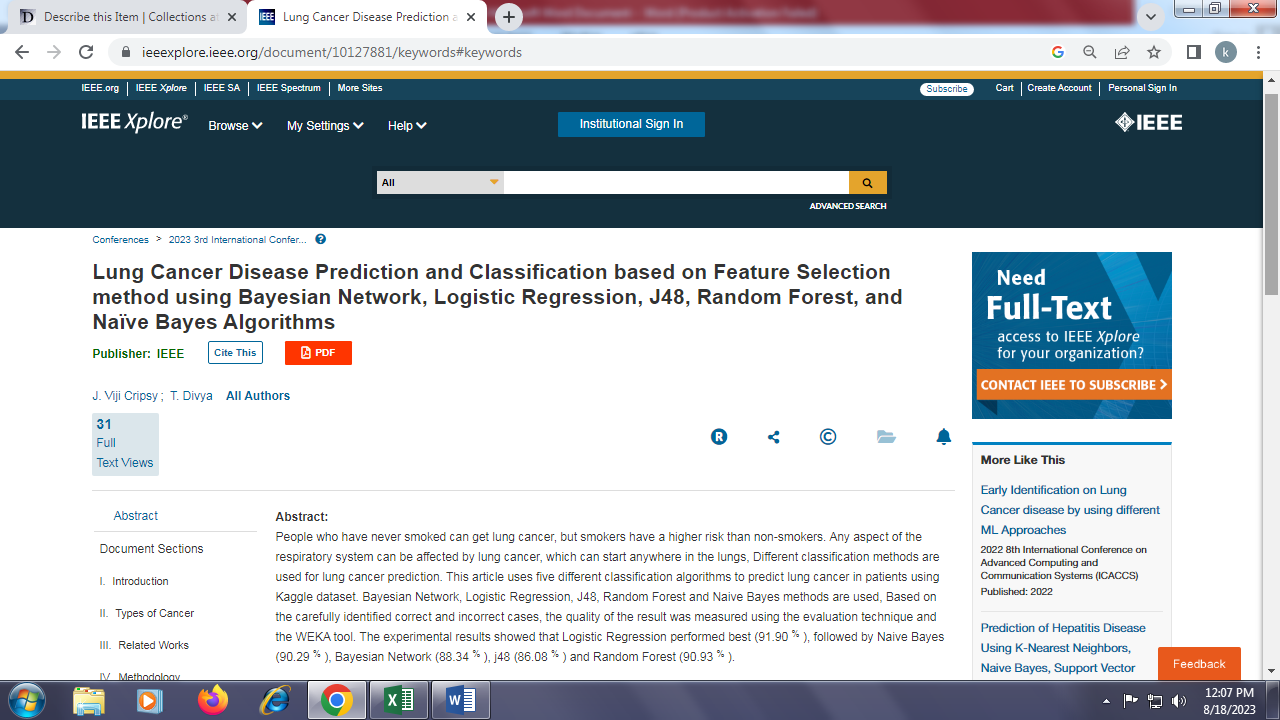 